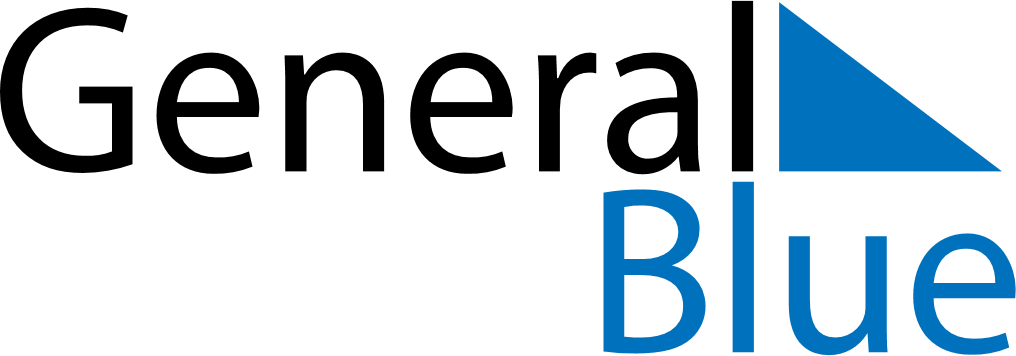 Weekly CalendarNovember 9, 2026 - November 15, 2026Weekly CalendarNovember 9, 2026 - November 15, 2026AMPMMondayNov 09TuesdayNov 10WednesdayNov 11ThursdayNov 12FridayNov 13SaturdayNov 14SundayNov 15